УТВЕРЖДЕНО: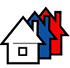 Решением Правления от 15 февраля 2012г.Председатель ПравленияТСЖ «Колизей»____________ Бычкова Н.Г.«___»_____________ 20____г.Прейскурант на услуги по заявкам населения (за счёт собственных средств)В расчет не входит стоимость расходных и производственных материалов. Главный инженер                                                                               Афанасьев В.П.Наименование работЕд. изм.Цена в рубляхСантехнические работы.Сантехнические работы.Сантехнические работы.Ремонт сантехникиРемонт сантехникиРемонт сантехникиОтключение, слив и включение стояков ХВС и ГВС центрального отопленияшт.750Замена кранбуксышт.400Замена прокладки в кранбуксешт.150Замена картриджа в фильтрешт.500Замена картриджа в однорычажном смесителешт.450Замена сливной арматуры бачкашт.950Замена шарового крана залива воды в бачёкшт.600Замена обвязки ванны (Без подгона коммуникаций)шт.1000Прочистка засора (До стояка заказчика) пог. мшт.200Прочистка сифонашт.500Устранение протечек сифонашт.450Устранение протечек под ваннойшт.650Замена колена или гофры сифонашт.300Замена уплотнительных прокладокшт.150Замена прокладок унитаза (За комплект)шт.750Замена гибкого шланга душашт.250Замена душевой штангишт.500Замена картриджа смесителяшт.600Установка ваннУстановка ваннУстановка ваннОбработка и гидроизоляция краёв ванным.п.150Установка унитаза мойки и раковиныУстановка унитаза мойки и раковиныУстановка унитаза мойки и раковиныРаковина типа "Кувшинка"шт.1300Унитаз отеч. (Включая сборку и установку без доработки коммуникаций)шт.1800Унитаз импортный (Включая сборку и установку без доработки коммуникаций)шт.2500Унитаз навесной с инсталяциейшт.4300Биде навесное с инсталяциейшт.4300Биде навесное с инсталяцией и смесителемшт.4750Мойка обычная (Без смесителя и сифона)шт.1000Мойка с подстольем типа "Мойдодыр" (Без смесителя и сифона)шт.1700Мойка с подстольем типа "Мойдодыр" с зеркалом (Без смесителя, сифона и врезки в столешницу)шт.2900Тюльпан (С ножкой и полуножкой) (Без смесителя, сифона и врезки в столешницу)шт.1600Мини-раковина (Без смесителя и сифона)шт.700Раковина угловая (Без смесителя и сифона)шт.1500Установка обвязки,смесителя и сифонаУстановка обвязки,смесителя и сифонаУстановка обвязки,смесителя и сифонаСмеситель с душем на ванную (Без душевой штанги)шт.1000Смеситель "Ёлочка"шт.800Смеситель с сифоном в комплектешт.1600Смеситель для бидешт.1300Сифон на раковину и мойкушт.450Обвязка на ванну обычная и полуавтоматическаяшт.850Обвязка на ванну автоматическаяшт.1200Установка радиатора и полотенцесушителяУстановка радиатора и полотенцесушителяУстановка радиатора и полотенцесушителяПолотенцесушитель (На готовую подводку)шт.1700Радиатор отопления (На старое место без подгонки)шт.2000Радиатор отопления на старое место с подгонкой коммуникаций (без байпаса)шт.3000Радиатор отопления с переврезкой стояка (Без прокладки труб и байпаса)шт.5300Сантехнические работы по установке и доработке коммуникацийСантехнические работы по установке и доработке коммуникацийСантехнические работы по установке и доработке коммуникацийСгон на трубы (включая сборку)шт.350Сифон с выходом на стиральную машинушт.450Тройник на трубы и канализациюшт.150Уголок на трубы и канализациюшт.150Бочонок 1/2" и 3/4"шт.150Установка переходника 19Х22 (На сливной шланг)шт.150Манжета (Уплотнительное кольцо)шт.250Манжета переходная 73Х40 или 73Х50шт.100Манжета переходная 50Х40шт.100Заглушка на трубышт.100Врезка фитинга в действующую подводку (Медь или металлопласт)шт.200Врезка фитинга в действующую подводку (Металл)шт.300Врезка фитингов в действующую подводку (Полипропилен)шт.300Установка гибкой подводкишт.250Фильтр грубой очистким.п.400Нарезка резьбы до шт.180Нарезка резьбы до шт.300Терморегулятор на радиаторшт.850Регулятор давленияшт.700Монтаж гребёнки на трубышт.1100Кран шаровойшт.400Кран 3-х проходной (Для бытовой техники)шт.300Кран угловойшт.300Установка фильтров водыУстановка фильтров водыУстановка фильтров водыФильтр тонкой очисткишт.1100Фильтр тонкой очистки с подключением к канализациишт.1800Установка розеток и выключателейУстановка розеток и выключателейУстановка розеток и выключателейУстановка розетки (Включая отверстие и монтаж подрозетника) на гипсешт.350Установка розетки (Включая отверстие и монтаж подрозетника) на кирпичешт.400Установка розетки (Включая отверстие и монтаж подрозетника) на бетонешт.530Установка розетки (Включая отверстие и монтаж подрозетника) на монолитешт.700Установка выключателя (Включая отверстие и монтаж подрозетника) на гипсешт.350Установка выключателя (Включая отверстие и монтаж подрозетника) на кирпичешт.400Установка выключателя (Включая отверстие и монтаж подрозетника) на бетонешт.530Установка выключателя (Включая отверстие и монтаж подрозетника) на монолитешт.700Установка электроточки наружнойшт.350Установка розетки накладной для электроплитышт.500Установка розетки скрытой проводки для электроплитышт.900Установка подрозетникашт.60Установка розетки телефонной (Накладной)шт.250Блок выключателей (Для санитарно-технических кабин)шт.800Автомат защиты (Однополюсный)шт.450Автомат защиты (Трёхполюсной)шт.900Устройство защитного отключенияшт.550Устройство защитного отключения (Двухполюсное)шт.750Устройство защитного отключения (Четырёхполюсного)шт.1000Установка контакторашт.1100Светильник встроенныйшт.350Точечный галогенный светильникшт.350Светильник настенный (Бра)шт.650Люстра с креплением к потолку (Установка и подключение)шт.1000Люстра с креплением на крюк (Установка и подключение)шт.750Светильник типа "Армстронг"шт.350Установка электромонтажного оборудованияУстановка электромонтажного оборудованияУстановка электромонтажного оборудованияЗвонок с кнопкой (Без прокладки провода)шт.900Ремонт люстр и осветительных приборовРемонт люстр и осветительных приборовРемонт люстр и осветительных приборовЗамена патрона обычногошт.200Замена патрона не стандартногошт.300Замена ПРАшт.450Замена трансформатора люстры, светильникашт.500Замена трансформатора люстры круглогошт.1000Замена дросселяшт.500Замена стартёровшт.150Замена гнезда для стартёровшт.250Замена регулятора света (Диммер)шт.450Замена кнопки, выключателя (Бра, торшера)шт.350Замена лампшт.150Ремонт оконРемонт оконРемонт оконЗамена оконной фурнитурышт.250Ремонт дверей и замковРемонт дверей и замковРемонт дверей и замковЗамена личинки замкашт.450Демонтажные работыДемонтажные работыДемонтажные работыДемонтаж сантехникиДемонтаж сантехникиДемонтаж сантехникиДемонтаж смесителя в ваннойшт.250Демонтаж смесителя нового образца на кухнешт.250Демонтаж эксцентриковшт.170Демонтаж фильтра ТО с креплением на "Американках"шт.240Демонтаж фильтра ТО с креплением на жестком соединениишт.450Демонтаж крана шаровогошт.240Демонтаж крана шарового на стояке (сварочные работы по восстановлению общедомового стояка)шт.3000Демонтаж регуляторов давленияшт.400Демонтаж гребёнкишт.450Демонтаж унитазашт.450Демонтаж бидешт.450Демонтаж мойки кухоннойшт.320Демонтаж раковины без сохранения материалашт.350Демонтаж раковины типа "Мойдодыр"шт.800Демонтаж полотенцесушителяшт.500Демонтаж радиатора шт.550Демонтаж электромонтажных изделийДемонтаж электромонтажных изделийДемонтаж электромонтажных изделийДемонтаж светильников, люстр и т.д.шт.150Демонтаж люстрышт.250Демонтаж розетки накладнойшт.100Демонтаж розетки встроеннойшт.100Демонтаж автомата защитышт.150Демонтаж патрона осветительного приборашт.50Дополнительны услугиДополнительны услугиДополнительны услугиПокупка материалов для текущего ремонта (сопровождение, поездка на рынок и т.д.)1 час450Ручная очистка крыш надстроенных козырьков (подъем с помощью автовышки)1 шт.400Коэффициенты сложностиКоэффициенты сложностиКоэффициенты сложностиКоэффициент за работы в стеснённых условияхшт.1,5